Lire et PUBLIER le FESTIVAL des CHEMINS DE PHOTOSSortir la photo du cadre
Après cette période de restrictions de nos libertés attribuées à la nécessité sanitaire, pendant laquelle l’art sous toutes ses formes s’est vu bridé et déclassé, l’aventure des Chemins de photos, continue en 2022.  
« Il faut y croire » disait un maire de petite commune à propos d’actions culturelles de développement en milieu rural… 
Nous y croyons et l’importance croissante de ce festival de 4 mois, en cours de devenir une destination touristique, indique largement que le concept que nous développons est loin d’être erroné, mais au contraire bien adapté aux réalités de notre territoire et de ses acteurs et peut-être aussi d’un futur sanitaire inconnu. 
Pour la neuvième année consécutive, dans les collines, du Canal du Midi à Plavilla et Hounoux, d’Escueillens à Cenne-Monestiés, de Castelnaudary à Arzens, de Bram à Belpech, s’installent des chemins insolites, inhabituels… les Chemins de photos.
Chaque année, en grand format, en plein air, en accès libre et à l’air libre. 
Des dates à retenir
1er juin au 30 septembre : Les galeries de plein air  
11 juin : Le bus des amis
25 juin : Vernissage à Belpech9 au 17 juillet : Les RDV de Villesiscle
15 au 17 juillet : Journées Pro HANS LUCAS 
9, 15, 16 juillet : Les soirées Images en plein air
1er juin au 30 novembre : L’image dans tous ses états à Belpech
2 octobre : Belpech. Bourse au matériel et à l’image
Autres dates à préciser : Vernissages dans les villages  La photo, un spectacle vivant
Imaginons une aire de spectacle, une scène au bas d’un vallon entouré de collines où s’assoient des milliers de spectateurs venus d’horizons différents, ancrés dans la glaise ou volatils dans des nuages de tour du monde. 
Les lumières s’allument, les acteurs défilent chargés d’immenses panneaux aux images variées, bien rangées ou désordonnées, locales, pépères, ou troublantes, impliquantes, choquantes pour certains. 
Images sorties d’ici ou venues d’ailleurs, d’hier ou de maintenant, contemporaines ou classiques. Plaisir des yeux et de l’esprit pour tous.Programmation 2022

HORS CHAMPS, du 2 au 17 avril, « L’expo de printemps qui annonce l’été » Espace Arts et Culture, Parc des Essarts à Bram.

GALERIES de PLEIN-AIR du 1er juin-30 septembre  
Sur les 4 chemins et 20 communes. 
Le bus des amis, samedi 11 juin 
Une journée conviviale pour visiter les expos.
Les RDV de VILLESISCLE du 9 au 17 juillet. 
Un passage d’images entre le public, les photographes, le studio Hans Lucas, la commune.
ZOOM sur… « Les Amériques » 
Des images venues d’ailleurs s’installent dans les rues de Belpech.
JEUNES TALENTS
Des photographes en herbe s’affichent à Arzens. 
I LOVE VILLAGE
Pour une MÉMOIRE des COLLINES, résidence à Plavilla.
Avec « La boite bleue », collectif de photographes.
ESPRIT FESTIVAL  
Les acteurs économiques exposent chez eux.

BOURSE au MATÉRIEL et à l’IMAGE de Belpech, le 2 octobre 
Pour clôturer le festival en beauté.Faire vivre les images
Un diaporama géant, dont les images défilent sans arrêt, montent, descendent sur les pentes, certaines trébuchent, roulent au bas de la colline, d’autres se dressent fièrement sur des crêtes orgueilleuses ou modestement s’ancrent au sol pour durer. Les acteurs commentent, s’interpellent, déclament, s’invectivent, s’aiment, se déchirent.
Ils sont applaudis chaudement, portés aux nues ou décriés, sifflés, chahutés par un public diversifié, d’ici ou d’ailleurs, vivant, critique ou indifférent battant le rappel ou regardant sa montre pour vérifier l’approche du clap de fin.
Les Chemins de photos, une scène de 20 km de rayon 
C’est bien cela notre concept qui sème chaque année des images en plein air, un «Cirque du Soleil à l’air libre» consacré à la photographie, un vaste cinéma multidimensionnel sous les étoiles.
En réalité la scène mesure environ 20 km de rayon, les collines aux belles vues sur les Pyrénées, peuvent atteindre 400 m de haut, les images installées y restent souvent plus de quatre mois et apportent dans les villages débats, discussions sereines ou animées, confrontations amicales ou ennemies, lien social et convivialité, souvenirs dans les yeux ou oublis indifférents.
Dans ces années sanitaires on nous explique qu’il faudrait mettre les villes à la campagne… Chiche. 
En tout cas pour les expos photos, ici c’est fait.


Communiqué court :
Chemins de photos dans l’Aude - 9ème édition

Un festival photo en plein air sur la route de vos vacances à l’air libre et sans restrictions.
Se dressent chaque année dans les collines du Lauragais plus de 100 expositions photographiques.
Des images locales ou venues d’ailleurs dans 20 villages audois.
A consommer sans modération du 1er juin au 30 septembre 2022.
80 photographes proposent leurs regards sur les scènes de la vie.
Les points forts de cette saison et les évènements sont à voir ou télécharger sur : 
www.cheminsdephotos.com
Y aller: 
A61- Sorties: 21- Castelnaudary ; 22 - Bram ; 23 - Carcassonne 
A66 - Sortie Mazères –> Belpech
Accueil permanent du 1er juin au 30 septembre: Camping Les Brugues à Fanjeaux  
Une production ASSO D119 avec les communes, les photographes, l’Office de Tourisme Au cœur des collines cathares. 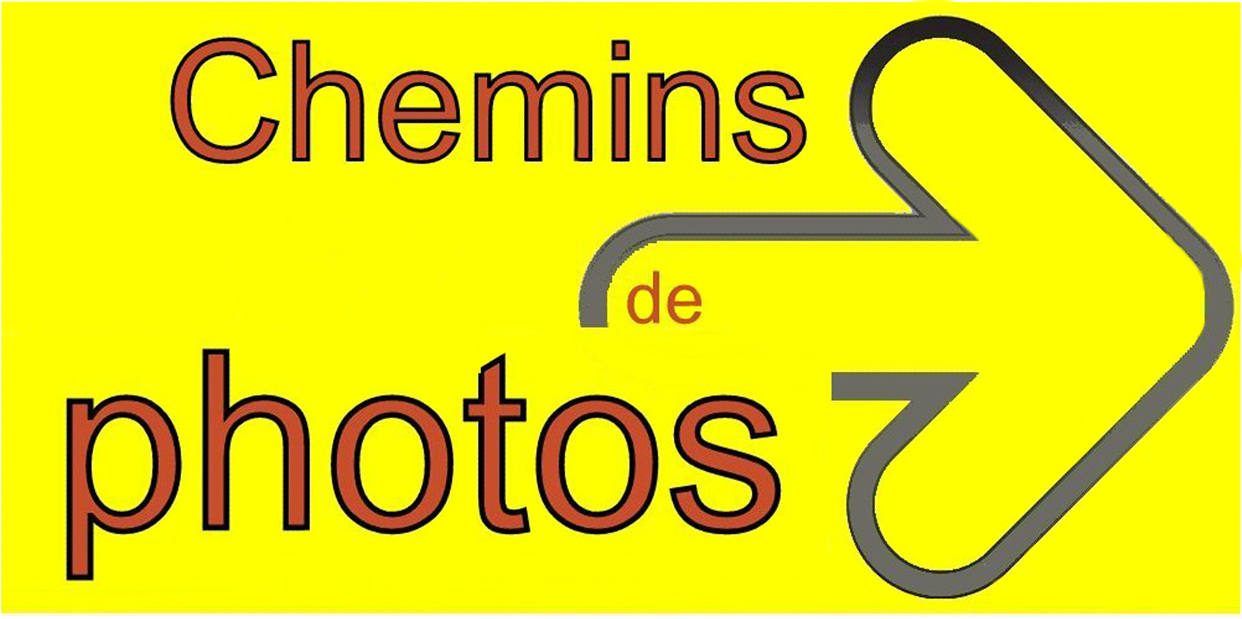 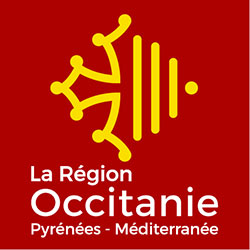 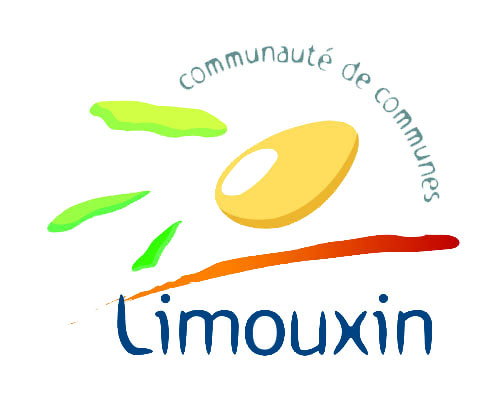 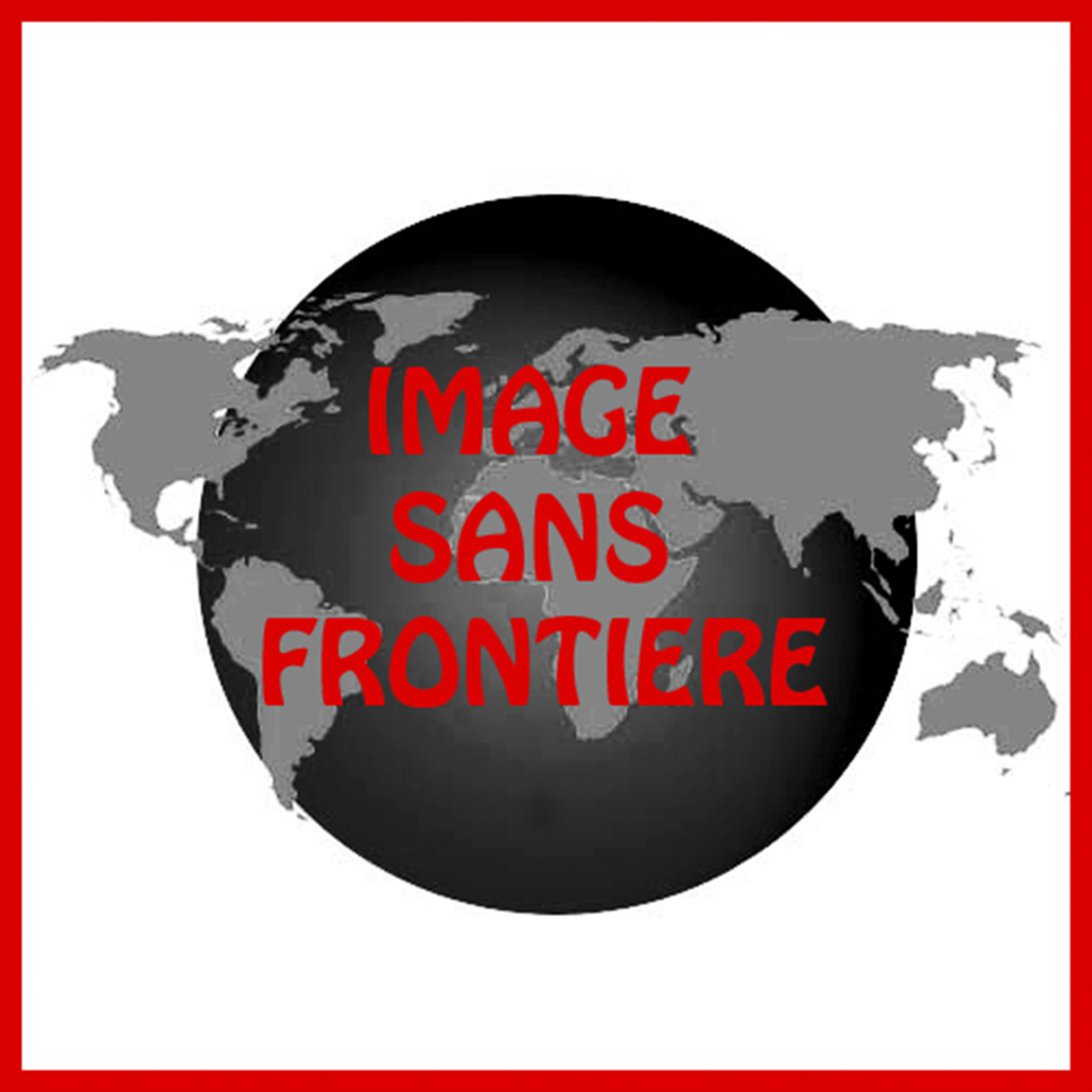 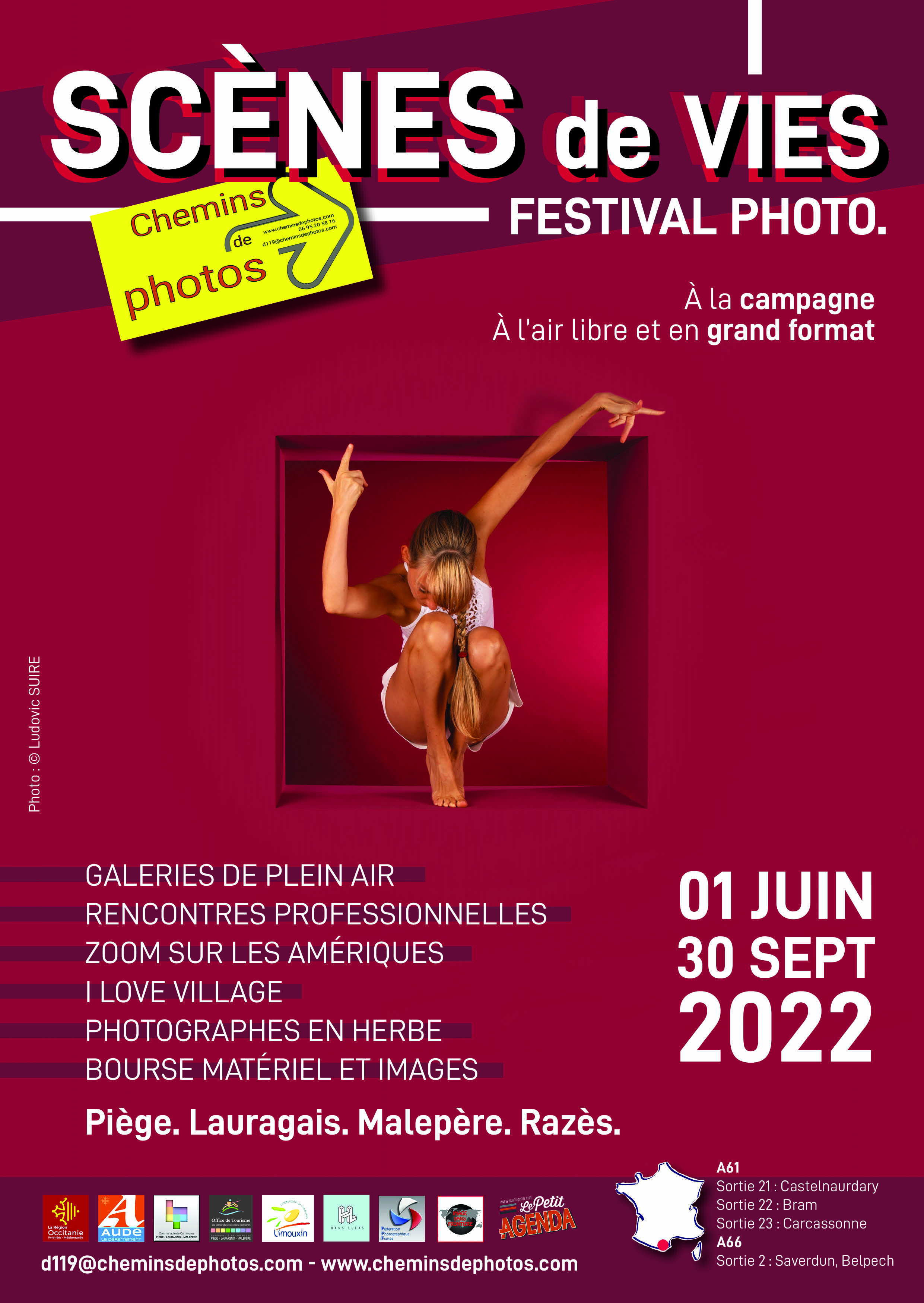 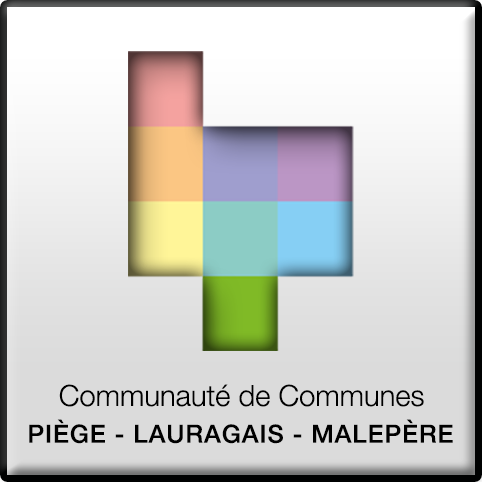 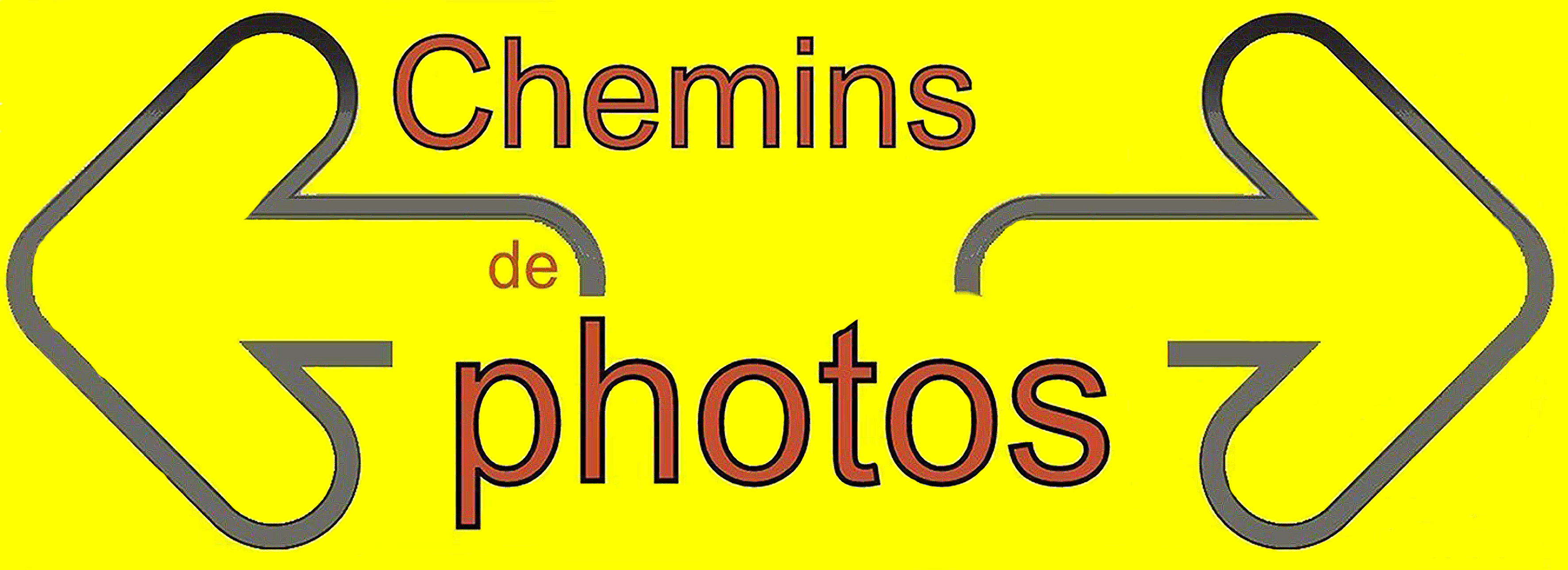 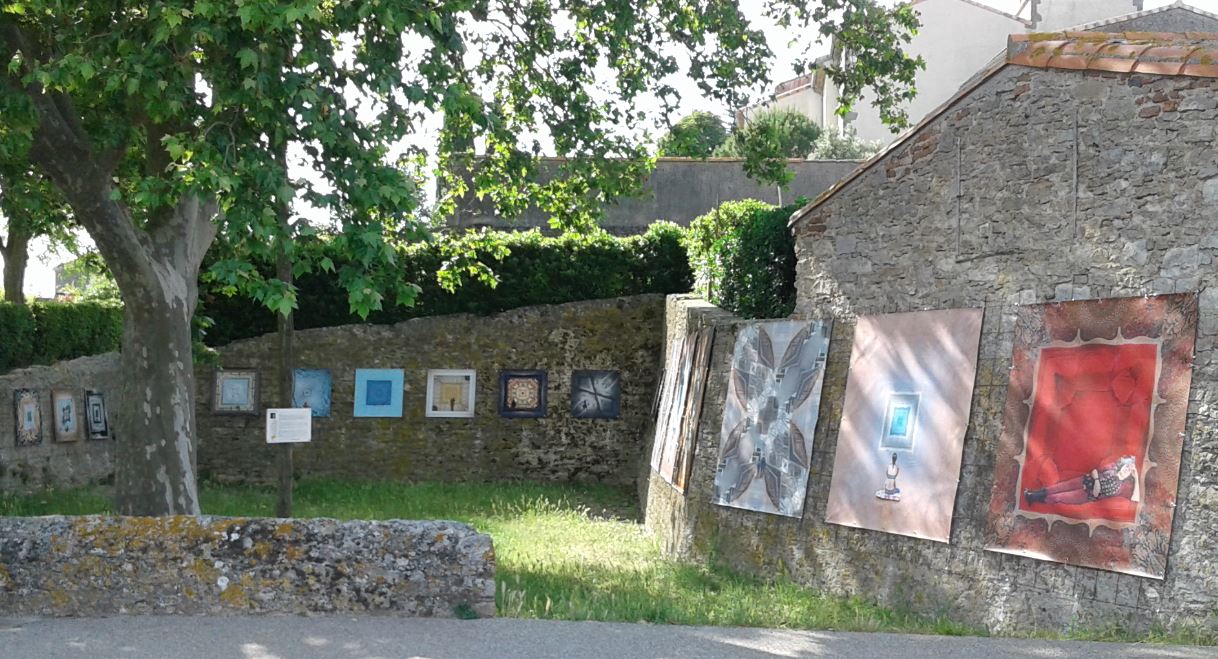 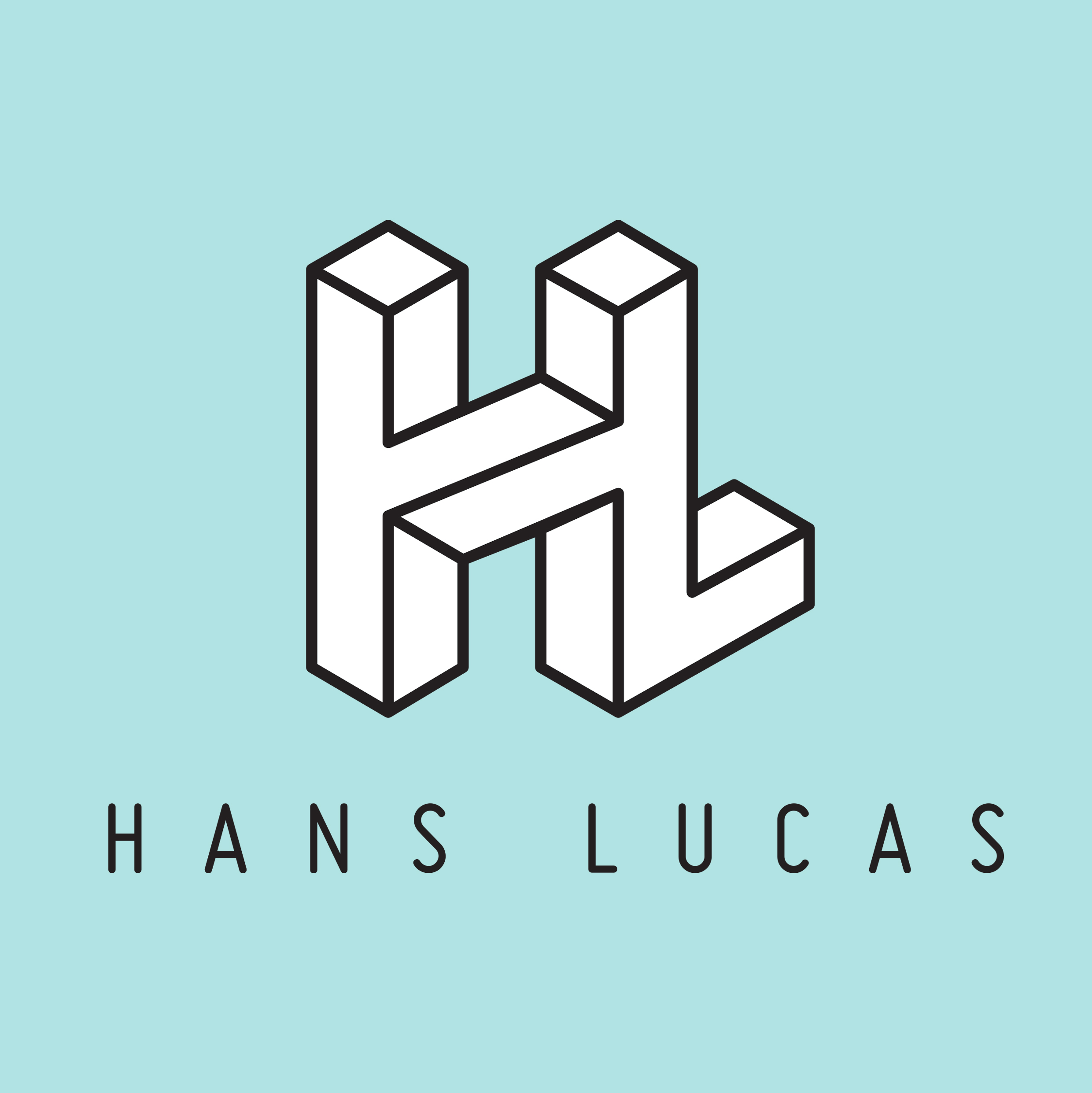 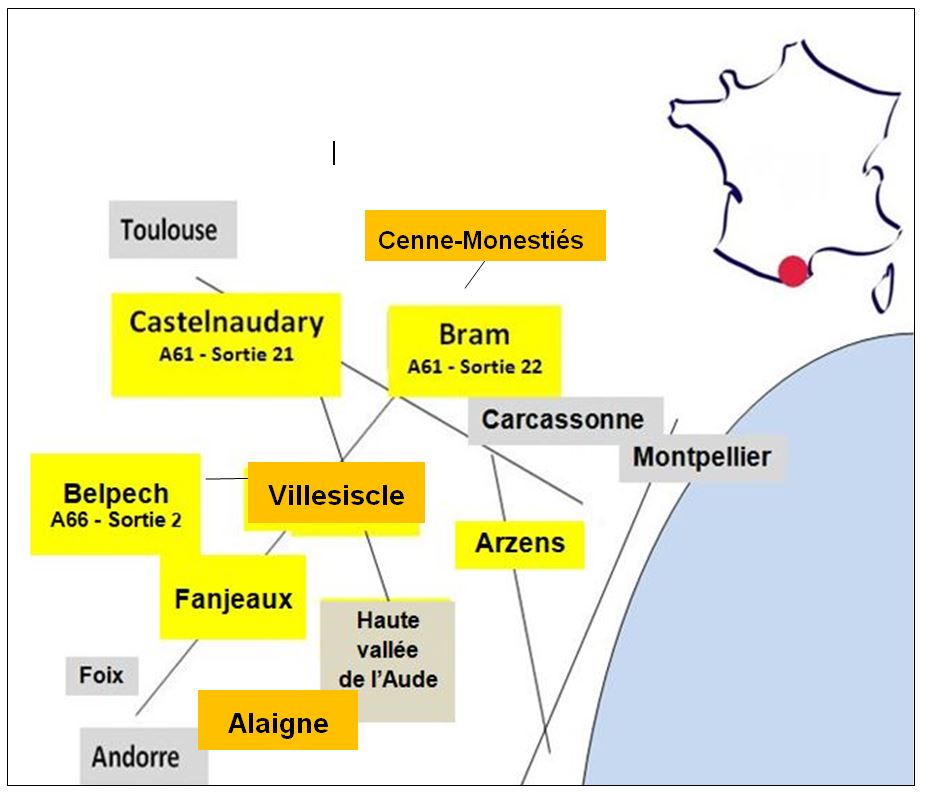 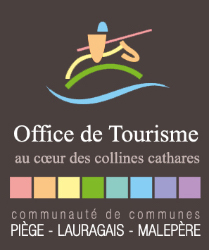 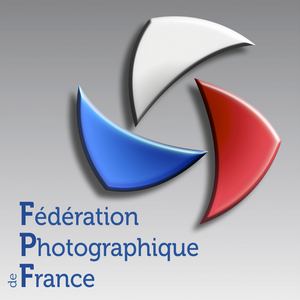 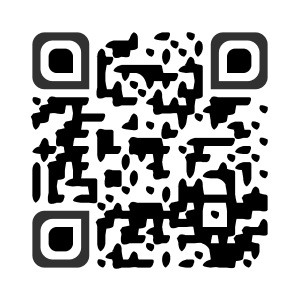 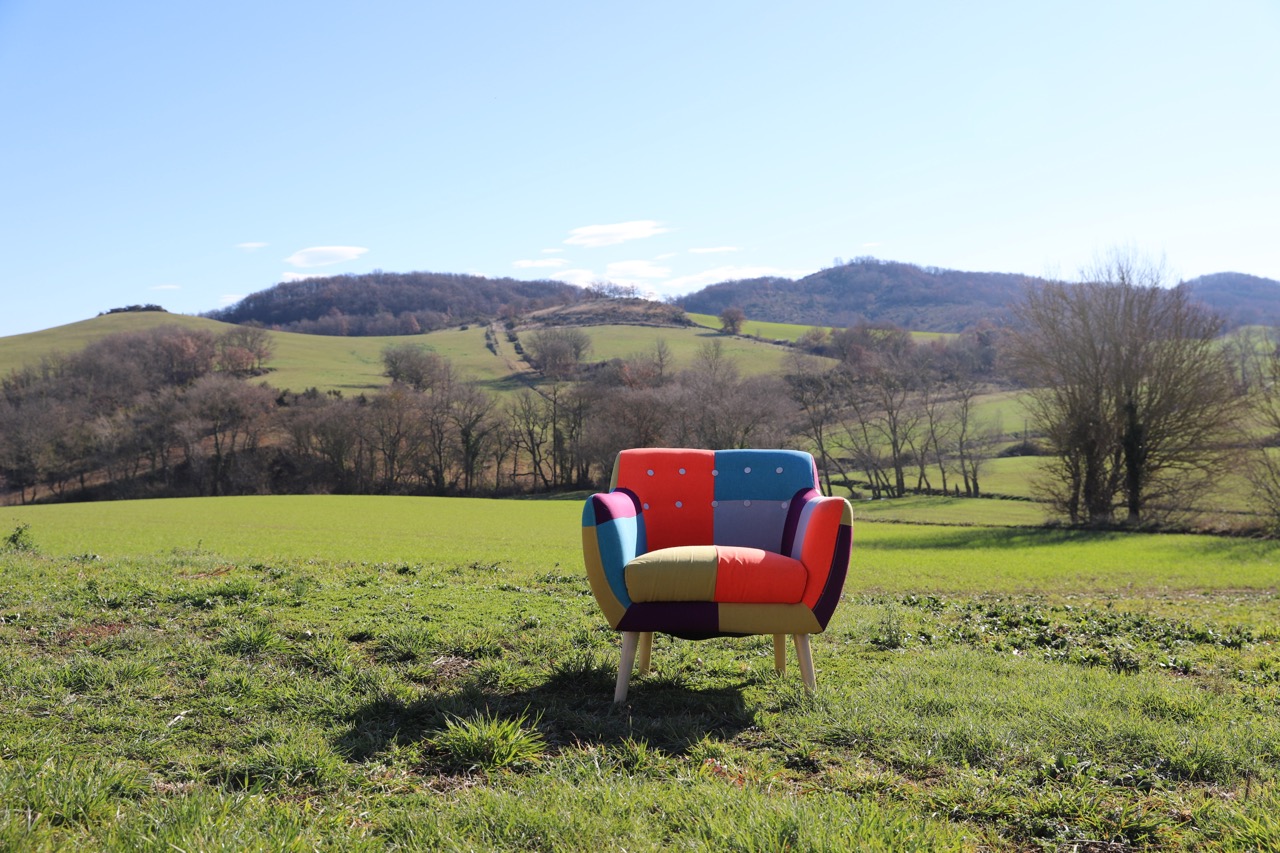 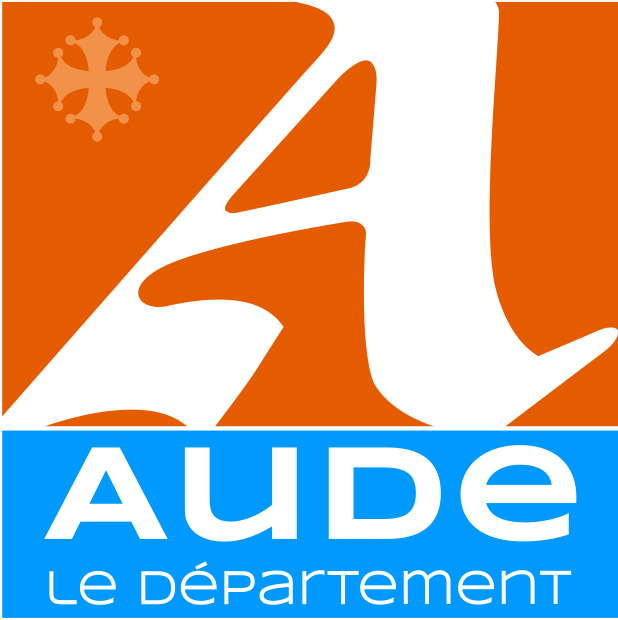 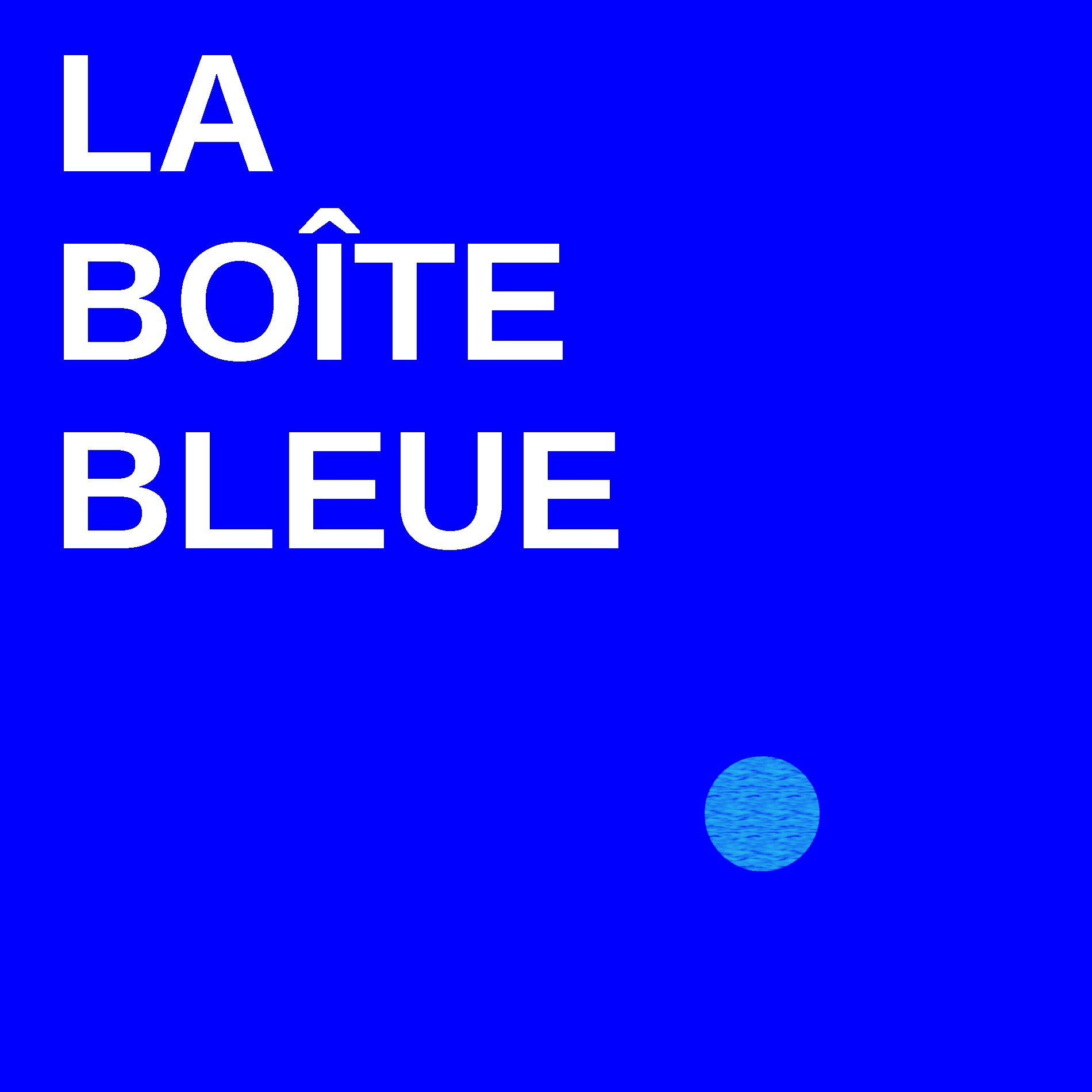 